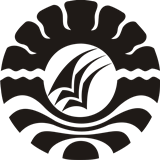 SKRIPSIPENGARUH MODEL PEMBELAJARAN KOOPERATIF TIPE GROUP INVESTIGATION  TERHADAP HASIL BELAJAR IPS SISWA KELAS V SD NEGERI 2 BELAWAE KECAMATAN PITU RIASEKABUPATEN SIDRAPYULIANTI WIJAYA KUSNOPROGRAM STUDI PENDIDIKAN GURU SEKOLAH DASARFAKULTAS ILMU PENDIDIKANUNIVERSITAS NEGERI MAKASSAR2018